2019年度濮阳县体育局部门决算二〇二〇年九月目	录第一部分 濮阳县体育局概况一、部门职责二、机构设置第二部分 2019年度濮阳县体育局部门决算表一、收入支出决算总表二、收入决算表三、支出决算表四、财政拨款收入支出决算总表五、一般公共预算财政拨款支出决算表六、一般公共预算财政拨款基本支出决算表七、一般公共预算财政拨款“三公”经费支出决算表八、政府性基金预算财政拨款收入支出决算表第三部分 2019年度濮阳县体育局部门决算情况说明收入支出决算总体情况说明    二、收入决算情况说明三、支出决算情况说明四、财政拨款收入支出决算总体情况说明五、一般公共预算财政拨款支出决算情况说明六、一般公共预算财政拨款基本支出决算情况说明七、一般公共预算财政拨款“三公”经费支出决算情况说明八、预算绩效情况说明九、政府性基金预算财政拨款支出决算情况说明十、机关运行经费支出情况说明十一、政府采购支出情况说明十二、国有资产占用情况说明第四部分 名词解释第一部分  濮阳县体育局概况一、部门职责1.贯彻落实国家、省体育工作方针政策，拟定全县体育工作的规范性文件并监督实施。2.制定并组织实施全县体育事业发展规划，推进全县体育公共服务和体育体制改革，促进多元化体育服务体系建设。3.推行全民健身计划，指导开展群众性体育活动，实施国家体育锻炼标准，开展国民体质监测。4.组织举办全县综合性运动会，组织参加或承办国家、省、市体育竞赛，根据有关政策制定全县体育竞赛制度和计划。5.统筹规划全县竞技体育发展和体育运动项目设置和重点项目布局。6.负责系统体育事业经费的计划管理，合理开发体育市场和体育产业，加强我县体育的自我“造血”功能。7.搞好全县体育设施的规划和布局，加强全县体育设施的建设和管理。8.抓好体育科学研究，发展体育宣传教育工作。9.承办县政府交办的其他工作。二、机构设置 濮阳县体育局内设机构5个，包括办公室、群体股、竞赛股、训练股、场地器材股。  从决算单位构成看，濮阳县体育局决算包括：濮阳县体育局本级，没有下属二级预算单位。第二部分2019年度部门决算表2019年度部门决算情况说明一、 收入支出决算总体情况说明    2019年度收、支总计均为1209.68万元。与2018年相比，收、支总计各增加913.4万元，增加308.38%。变化原因主要是专项资金增加。二、收入决算情况说明     2019年度收入合计1209.68万元，其中：财政拨款收入1209.68万元，占 100.00。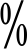 三、支出决算情况说明2019年度支出合计1209.68万元，其中：基本支出389.68万元，占32.21；项目支出820万元，占67.79 。四、财政拨款收入支出决算总体情况说明    2019年财政拨款收、支总计均为1209.68万元。与2018年相比，财政拨款收、支总计各增加913.40万元，增加308.38%。变化原因主要是专项资金增加。五、关于一般公共预算财政拨款支出决算情况说明（一）总体情况。    2019年一般公共预算财政拨款支出1107.68万元，占支出合计的100。与 2018年相比，一般公共预算财政拨款支出增加811.48万元，增加273.97。变化原因主要是专项资金增加。（二）结构情况。2019年度一般公共预算财政拨款支出1107.68万元， 主要用于以下方面：文化体育与传媒支出（类）支出1084万元，占 97.86；社会保障和就业（类）支出23.68万元，占2.14%。（三）具体情况。     2019年度一般公共预算财政拨款支出年初预算为1107.68万元，支出决算为1107.68万元，完成年初预算的100。其中：一般公共服务（类）财政事务（款）行政运行（项）。年初预算为264万元，支出决算为264万元，完成年初预算的100%。一般公共服务（类）财政事务（款）一般行政管理事务（项）。年初预算为15万元，支出决算为15万元，完成年初预算的100%。一般公共服务（类）财政事务（款）体育场馆（项）。年初预算为240万元，支出决算为240万元，完成年初预算的100%。一般公共服务（类）财政事务（款）群众体育（项）。年初预算为547万元，支出决算为547万元，完成年初预算的100%。5.一般公共服务（类）财政事务（款）其他体育支出（项）。年初预算为18万元，支出决算为18万元，完成年初预算的100%。6.社会保障和就业支出（类）行政事业单位离退休（款） 机关事业单位基本养老保险缴费支出（项）。年初预算数为23.68万元，支出决算数为23.68万元，完成年初预算的100%。    六、一般公共预算财政拨款基本支出决算情况说明2019年度一般公共预算财政拨款基本支出287.68万元。与 2018年相比，一般公共预算财政拨款支出增加10.49万元，增长3.7。变化原因主要是人员经费支出增加。其中：人员经费271.68万元，主要包括：基本工资、绩效工资、机关事业单位基本养老保险缴费；公用经费16万元，主要包括： 办公费、印刷费、邮电费、差旅费。七、一般公共预算财政拨款“三公”经费支出决算情况说明（一）“三公”经费财政拨款支出决算总体情况说明。2019年度“三公”经费财政拨款支出预算为0万元，支出决算为0万元，完成预算的0%。（二）“三公”经费财政拨款支出决算具体情况说明。2019年度“三公”经费财政拨款支出决算中，因公出国（境）费支出决算0万元，公务用车购置及运行费支出决算0万元，完成预算的0%，占0%；公务接待费支出决算0万元。具体情况如下：1．因公出国（境）费年初预算为0万元，支出决算为0万元。2．公务用车购置及运行费年初预算为0万元，支出决算为0万元，完成年初预算的0%。其中：公务用车购置支出为0万元，购置车辆0辆公务用车运行支出0万元。2019年期末，部门开支财政拨款的公务用车保有量为0辆。3.公务接待费年初预算为0万元，支出决算为0万元。决其中：外宾接待支出0万元。2019年共接待国（境）外来访团组0个。来访外宾0人次（不包括陪同人员）。其他国内公务接待支出0万元。2019年共接待国内来访团0个、来宾0人次（不包括陪同人员）。八、预算绩效情况说明（一）绩效管理工作开展情况。严格贯彻落实《预算法》，做好年度预算草案的编制工作，全面推进财政零基预算，发挥财政资金最大效益。（二）项目绩效自评结果。项目立项比较规范，绩效目标明确，预算编制较为合理，完成情况良好，基本达到预期绩效目标。（三）重点绩效评价结果我部门无重点绩效评价项目。九、政府性基金预算财政拨款支出决算情况说明    2019年度我部门政府性基金预算财政拨款收入102万元，政府性基金安排的支出102万元。机关运行经费支出情况说明2019年度机关运行经费年初预算为16万元，决算支出为16万元，完成年初预算的100%。2019年度机关运行经费年支出为16万元，较上年度减少4.5万元，减少21.9%。主要原因是人员经费开支减少。十一、政府采购支出情况说明2019年度政府采购支出总额0万元，其中：政府采购货物支出0万元、政府采购工程支出0万元、政府采购服务支出0万元。授予中小企业合同金额0万元，占政府采购支出总额的0%，其中：授予小微企业合同金额0万元，占政府采购支出总额的0%。十二、国有资产占用情况说明2019年期末，我部门共有车辆0辆，其中：省级领导干部用车0辆、主要领导干部用车0辆、机要通信用车0辆、应急保障车0辆、执法执勤用车0辆、特种专业技术用车0辆、离退休干部用车0辆、其他用车0辆；单位价值50万元以上通用设备0台（套），单位价值100万元以上专用设备0台（套）。第四部分  名词解释一、财政拨款收入：单位从同级政府财政部门取得的财政预算资金。二、事业收入：事业单位开展专业业务活动及其辅助活动取得的收入。三、上级补助收入：事业单位从主管部门和上级单位取得的非财政补助收入。四、附属单位上缴收入：事业单位取得附属独立核算单位根据有关规定上缴的收入。五、经营收入：事业单位在专业业务活动及其辅助活动之外开展非独立核算经营活动取得的收入。六、其他收入：单位取得的除“财政拨款收入”、“事业收入”、“上级补助收入”、“附属单位上缴收入”、“经营收入”以外的各项收入。七、用事业基金弥补收支差额：事业单位在当年收入不足以安排当年支出的情况下，使用以前年度积累的事业基金（事业单位当年收支相抵后按国家规定提取、用于弥补以后年度收支差额的基金）弥补当年收支缺口的资金。八、基本支出：为保障机构正常运转、完成日常工作任务而发生的人员支出和公用支出。九、项目支出：基本支出之外为完成特定行政任务和事业发展目标所发生的支出。十、“三公”经费：纳入同级财政预决算管理“三公”经费，指部门使用财政拨款安排的因公出国（境）费、公务用车购置及运行费和公务接待费。其中，因公出国（境）费反映单位公务出国（境）的国际旅费、国外城市间交通费、住宿费、伙食费、培训费、公杂费等支出；公务用车购置及运行费反映反映单位公务用车车辆购置支出（含车辆购置税）及租用费、燃料费、维修费、过路过桥费、保险费、安全奖励费用等支出；公务接待费反映单位按规定开支的各类公务接待（含外宾接待）支出。十一、机关运行经费：为保障行政单位（含参照公务员法管理的事业单位）运行用于购买货物和服务的各项资金，包括办公及印刷费、邮电费、差旅费、会议费、福利费、日常维修费、专用材料及一般设备购置费、办公用房水电费、办公用房取暖费、办公用房物业管理费、公务用车运行维护费以及其他费用。十二、工资福利支出：单位支付给在职职工和编制外长期聘用人员的各类劳动报酬，以及为上述人员缴纳的各项社会保险费等。十三、商品和服务支出：单位购买商品和服务的支出。十四、对个人和家庭的补助支出：单位用于对个人和家庭的补助支出。十五、年末结转：本年度或以前年度预算安排，已执行但尚未完成或因客观条件发生变化无法按原计划实施，需延迟到以后年度按有关规定继续使用的资金。十六、年末结余：本年度或以前年度预算安排，已执行完毕或因客观条件发生变化无法按原预算安排实施，不需要再使用或无法按原预算安排继续使用的资金收入支出决算总表收入支出决算总表公开01表部门：濮阳县体育局金额单位：万元收入收入收入支出支出支出项目行次金额项目行次金额栏次1栏次2一、一般公共预算财政拨款收入11107.68一、一般公共服务支出290.00二、政府性基金预算财政拨款收入2102.00二、外交支出300.00三、上级补助收入30.00三、国防支出310.00四、事业收入40.00四、公共安全支出320.00五、经营收入50.00五、教育支出330.00六、附属单位上缴收入60.00六、科学技术支出340.00七、其他收入70.00七、文化旅游体育与传媒支出351084.008八、社会保障和就业支出3623.689九、卫生健康支出370.0010十、节能环保支出380.0011十一、城乡社区支出390.0012十二、农林水支出400.0013十三、交通运输支出410.0014十四、资源勘探信息等支出420.0015十五、商业服务业等支出430.0016十六、金融支出440.0017十七、援助其他地区支出450.0018十八、自然资源海洋气象等支出460.0019十九、住房保障支出470.0020二十、粮油物资储备支出480.0021二十一、灾害防治及应急管理支出490.0022二十二、其他支出50102.002351本年收入合计241209.68本年支出合计521209.68用事业基金弥补收支差额250.00结余分配530.00年初结转和结余260.00年末结转和结余540.002755总计281209.68总计561209.68注：本表反映部门本年度的总收支和年末结转结余情况。本表金额转换为万元时，因四舍五入可能存在尾差。注：本表反映部门本年度的总收支和年末结转结余情况。本表金额转换为万元时，因四舍五入可能存在尾差。注：本表反映部门本年度的总收支和年末结转结余情况。本表金额转换为万元时，因四舍五入可能存在尾差。注：本表反映部门本年度的总收支和年末结转结余情况。本表金额转换为万元时，因四舍五入可能存在尾差。注：本表反映部门本年度的总收支和年末结转结余情况。本表金额转换为万元时，因四舍五入可能存在尾差。注：本表反映部门本年度的总收支和年末结转结余情况。本表金额转换为万元时，因四舍五入可能存在尾差。收入决算表收入决算表收入决算表公开02表部门：濮阳县体育局金额单位：万元项目项目项目项目本年收入合计财政拨款收入上级补助收入事业收入经营收入附属单位上缴收入其他收入功能分类科目编码功能分类科目编码功能分类科目编码科目名称本年收入合计财政拨款收入上级补助收入事业收入经营收入附属单位上缴收入其他收入功能分类科目编码功能分类科目编码功能分类科目编码科目名称本年收入合计财政拨款收入上级补助收入事业收入经营收入附属单位上缴收入其他收入功能分类科目编码功能分类科目编码功能分类科目编码科目名称本年收入合计财政拨款收入上级补助收入事业收入经营收入附属单位上缴收入其他收入栏次栏次栏次栏次1234567合计合计合计合计1209.681209.680.000.000.000.000.00207207207文化旅游体育与传媒支出1084.001084.000.000.000.000.000.00207032070320703体育1084.001084.000.000.000.000.000.00207030120703012070301  行政运行264.00264.000.000.000.000.000.00207030220703022070302  一般行政管理事务15.0015.000.000.000.000.000.00207030720703072070307  体育场馆240.00240.000.000.000.000.000.00207030820703082070308  群众体育547.00547.000.000.000.000.000.00207039920703992070399  其他体育支出18.0018.000.000.000.000.000.00208208208社会保障和就业支出23.6823.680.000.000.000.000.00208052080520805行政事业单位离退休23.6823.680.000.000.000.000.00208050520805052080505  机关事业单位基本养老保险缴费支出23.6823.680.000.000.000.000.00229229229其他支出102.00102.000.000.000.000.000.00229602296022960彩票公益金安排的支出102.00102.000.000.000.000.000.00229600322960032296003  用于体育事业的彩票公益金支出102.00102.000.000.000.000.000.00注：本表反映部门本年度取得的各项收入情况。本表金额转换为万元时，因四舍五入可能存在尾差。注：本表反映部门本年度取得的各项收入情况。本表金额转换为万元时，因四舍五入可能存在尾差。注：本表反映部门本年度取得的各项收入情况。本表金额转换为万元时，因四舍五入可能存在尾差。注：本表反映部门本年度取得的各项收入情况。本表金额转换为万元时，因四舍五入可能存在尾差。注：本表反映部门本年度取得的各项收入情况。本表金额转换为万元时，因四舍五入可能存在尾差。注：本表反映部门本年度取得的各项收入情况。本表金额转换为万元时，因四舍五入可能存在尾差。注：本表反映部门本年度取得的各项收入情况。本表金额转换为万元时，因四舍五入可能存在尾差。注：本表反映部门本年度取得的各项收入情况。本表金额转换为万元时，因四舍五入可能存在尾差。注：本表反映部门本年度取得的各项收入情况。本表金额转换为万元时，因四舍五入可能存在尾差。注：本表反映部门本年度取得的各项收入情况。本表金额转换为万元时，因四舍五入可能存在尾差。注：本表反映部门本年度取得的各项收入情况。本表金额转换为万元时，因四舍五入可能存在尾差。支出决算表公开03表部门：濮阳县体育局金额单位：万元项目项目项目项目本年支出合计基本支出项目支出上缴上级支出经营支出对附属单位补助支出功能分类科目编码功能分类科目编码功能分类科目编码科目名称本年支出合计基本支出项目支出上缴上级支出经营支出对附属单位补助支出功能分类科目编码功能分类科目编码功能分类科目编码科目名称本年支出合计基本支出项目支出上缴上级支出经营支出对附属单位补助支出功能分类科目编码功能分类科目编码功能分类科目编码科目名称本年支出合计基本支出项目支出上缴上级支出经营支出对附属单位补助支出栏次栏次栏次栏次123456合计合计合计合计1209.68389.68820.000.000.000.00207207207文化旅游体育与传媒支出1084.00264.00820.000.000.000.00207032070320703体育1084.00264.00820.000.000.000.00207030120703012070301  行政运行264.00264.000.000.000.000.00207030220703022070302  一般行政管理事务15.000.0015.000.000.000.00207030720703072070307  体育场馆240.000.00240.000.000.000.00207030820703082070308  群众体育547.000.00547.000.000.000.00207039920703992070399  其他体育支出18.000.0018.000.000.000.00208208208社会保障和就业支出23.6823.680.000.000.000.00208052080520805行政事业单位离退休23.6823.680.000.000.000.00208050520805052080505  机关事业单位基本养老保险缴费支出23.6823.680.000.000.000.00229229229其他支出102.00102.000.000.000.000.00229602296022960彩票公益金安排的支出102.00102.000.000.000.000.00229600322960032296003  用于体育事业的彩票公益金支出102.00102.000.000.000.000.00注：本表反映部门本年度各项支出情况。本表金额转换为万元时，因四舍五入可能存在尾差。注：本表反映部门本年度各项支出情况。本表金额转换为万元时，因四舍五入可能存在尾差。注：本表反映部门本年度各项支出情况。本表金额转换为万元时，因四舍五入可能存在尾差。注：本表反映部门本年度各项支出情况。本表金额转换为万元时，因四舍五入可能存在尾差。注：本表反映部门本年度各项支出情况。本表金额转换为万元时，因四舍五入可能存在尾差。注：本表反映部门本年度各项支出情况。本表金额转换为万元时，因四舍五入可能存在尾差。注：本表反映部门本年度各项支出情况。本表金额转换为万元时，因四舍五入可能存在尾差。注：本表反映部门本年度各项支出情况。本表金额转换为万元时，因四舍五入可能存在尾差。注：本表反映部门本年度各项支出情况。本表金额转换为万元时，因四舍五入可能存在尾差。注：本表反映部门本年度各项支出情况。本表金额转换为万元时，因四舍五入可能存在尾差。财政拨款收入支出决算总表公开04表部门：濮阳县体育局金额单位：万元收     入收     入收     入支     出支     出支     出支     出支     出项目行次金额项目行次合计一般公共预算财政拨款政府性基金预算财政拨款项目行次金额项目行次合计一般公共预算财政拨款政府性基金预算财政拨款栏次1栏次234一、一般公共预算财政拨款11107.68一、一般公共服务支出300.000.000.00二、政府性基金预算财政拨款2102.00二、外交支出310.000.000.003三、国防支出320.000.000.004四、公共安全支出330.000.000.005五、教育支出340.000.000.006六、科学技术支出350.000.000.007七、文化旅游体育与传媒支出361084.001084.000.008八、社会保障和就业支出3723.6823.680.009九、卫生健康支出380.000.000.0010十、节能环保支出390.000.000.0011十一、城乡社区支出400.000.000.0012十二、农林水支出410.000.000.0013十三、交通运输支出420.000.000.0014十四、资源勘探信息等支出430.000.000.0015十五、商业服务业等支出440.000.000.0016十六、金融支出450.000.000.0017十七、援助其他地区支出460.000.000.0018十八、自然资源海洋气象等支出470.000.000.0019十九、住房保障支出480.000.000.0020二十、粮油物资储备支出490.000.000.0021二十一、灾害防治及应急管理支出500.000.000.0022二十二、其他支出51102.000.00102.002352本年收入合计241209.68本年支出合计531209.681107.68102.00年初财政拨款结转和结余250.00年末财政拨款结转和结余540.000.000.00一、一般公共预算财政拨款260.0055二、政府性基金预算财政拨款270.00562857总计291209.68总计581209.681107.68102.00注：本表反映部门本年度一般公共预算财政拨款和政府性基金预算财政拨款的总收支和年末结转结余情况。本表金额转换为万元时，因四舍五入可能存在尾差。注：本表反映部门本年度一般公共预算财政拨款和政府性基金预算财政拨款的总收支和年末结转结余情况。本表金额转换为万元时，因四舍五入可能存在尾差。注：本表反映部门本年度一般公共预算财政拨款和政府性基金预算财政拨款的总收支和年末结转结余情况。本表金额转换为万元时，因四舍五入可能存在尾差。注：本表反映部门本年度一般公共预算财政拨款和政府性基金预算财政拨款的总收支和年末结转结余情况。本表金额转换为万元时，因四舍五入可能存在尾差。注：本表反映部门本年度一般公共预算财政拨款和政府性基金预算财政拨款的总收支和年末结转结余情况。本表金额转换为万元时，因四舍五入可能存在尾差。注：本表反映部门本年度一般公共预算财政拨款和政府性基金预算财政拨款的总收支和年末结转结余情况。本表金额转换为万元时，因四舍五入可能存在尾差。注：本表反映部门本年度一般公共预算财政拨款和政府性基金预算财政拨款的总收支和年末结转结余情况。本表金额转换为万元时，因四舍五入可能存在尾差。注：本表反映部门本年度一般公共预算财政拨款和政府性基金预算财政拨款的总收支和年末结转结余情况。本表金额转换为万元时，因四舍五入可能存在尾差。一般公共预算财政拨款支出决算表一般公共预算财政拨款支出决算表一般公共预算财政拨款支出决算表公开05表部门：濮阳县体育局金额单位：万元项目项目项目项目本年支出本年支出本年支出功能分类科目编码功能分类科目编码功能分类科目编码科目名称小计基本支出项目支出功能分类科目编码功能分类科目编码功能分类科目编码科目名称小计基本支出项目支出功能分类科目编码功能分类科目编码功能分类科目编码科目名称小计基本支出项目支出栏次栏次栏次栏次123合计合计合计合计1107.68287.68820.00207207207文化旅游体育与传媒支出1084.00264.00820.00207032070320703体育1084.00264.00820.00207030120703012070301  行政运行264.00264.000.00207030220703022070302  一般行政管理事务150.000.0015.00207030720703072070307  体育场馆240.000.00240.00207030820703082070308  群众体育547.000.00547.00207039920703992070399  其他体育支出18.000.0018.00208208208社会保障和就业支出23.6823.680.00208052080520805行政事业单位离退休23.6823.680.00208050520805052080505  机关事业单位基本养老保险缴费支出23.6823.680.00注：本表反映部门本年度一般公共预算财政拨款支出情况。本表金额转换为万元时，因四舍五入可能存在尾差。注：本表反映部门本年度一般公共预算财政拨款支出情况。本表金额转换为万元时，因四舍五入可能存在尾差。注：本表反映部门本年度一般公共预算财政拨款支出情况。本表金额转换为万元时，因四舍五入可能存在尾差。注：本表反映部门本年度一般公共预算财政拨款支出情况。本表金额转换为万元时，因四舍五入可能存在尾差。注：本表反映部门本年度一般公共预算财政拨款支出情况。本表金额转换为万元时，因四舍五入可能存在尾差。注：本表反映部门本年度一般公共预算财政拨款支出情况。本表金额转换为万元时，因四舍五入可能存在尾差。注：本表反映部门本年度一般公共预算财政拨款支出情况。本表金额转换为万元时，因四舍五入可能存在尾差。一般公共预算财政拨款基本支出决算表一般公共预算财政拨款基本支出决算表一般公共预算财政拨款基本支出决算表一般公共预算财政拨款基本支出决算表一般公共预算财政拨款基本支出决算表一般公共预算财政拨款基本支出决算表一般公共预算财政拨款基本支出决算表一般公共预算财政拨款基本支出决算表一般公共预算财政拨款基本支出决算表一般公共预算财政拨款基本支出决算表一般公共预算财政拨款基本支出决算表一般公共预算财政拨款基本支出决算表一般公共预算财政拨款基本支出决算表公开06表公开06表部门：濮阳县体育局部门：濮阳县体育局部门：濮阳县体育局部门：濮阳县体育局金额单位：万元金额单位：万元金额单位：万元金额单位：万元金额单位：万元人员经费人员经费人员经费人员经费人员经费人员经费公用经费公用经费公用经费公用经费公用经费公用经费公用经费公用经费公用经费公用经费科目编码科目名称科目名称科目名称决算数决算数科目编码科目编码科目名称决算数科目编码科目名称科目名称科目名称决算数决算数科目编码科目名称科目名称科目名称决算数决算数科目编码科目编码科目名称决算数科目编码科目名称科目名称科目名称决算数决算数301工资福利支出工资福利支出工资福利支出271.68271.68302302商品和服务支出16.00307债务利息及费用支出债务利息及费用支出债务利息及费用支出0.000.0030101  基本工资  基本工资  基本工资193.00193.003020130201  办公费3.9030701  国内债务付息  国内债务付息  国内债务付息0.000.0030102  津贴补贴  津贴补贴  津贴补贴0.000.003020230202  印刷费5.3030702  国外债务付息  国外债务付息  国外债务付息0.000.0030103  奖金  奖金  奖金0.000.003020330203  咨询费0.00310资本性支出资本性支出资本性支出0.000.0030106  伙食补助费  伙食补助费  伙食补助费0.000.003020430204  手续费0.0031001  房屋建筑物购建  房屋建筑物购建  房屋建筑物购建0.000.0030107  绩效工资  绩效工资  绩效工资55.0055.003020530205  水费0.0031002  办公设备购置  办公设备购置  办公设备购置0.000.0030108  机关事业单位基本养老保险缴费  机关事业单位基本养老保险缴费  机关事业单位基本养老保险缴费23.6823.683020630206  电费0.0031003  专用设备购置  专用设备购置  专用设备购置0.000.0030109  职业年金缴费  职业年金缴费  职业年金缴费0.000.003020730207  邮电费0.3031005  基础设施建设  基础设施建设  基础设施建设0.000.0030110  职工基本医疗保险缴费  职工基本医疗保险缴费  职工基本医疗保险缴费0.000.003020830208  取暖费0.0031006  大型修缮  大型修缮  大型修缮0.000.0030111  公务员医疗补助缴费  公务员医疗补助缴费  公务员医疗补助缴费0.000.003020930209  物业管理费0.0031007  信息网络及软件购置更新  信息网络及软件购置更新  信息网络及软件购置更新0.000.0030112  其他社会保障缴费  其他社会保障缴费  其他社会保障缴费0.000.003021130211  差旅费6.5031008  物资储备  物资储备  物资储备0.000.0030113  住房公积金  住房公积金  住房公积金0.000.003021230212  因公出国（境）费用0.0031009  土地补偿  土地补偿  土地补偿0.000.0030114  医疗费  医疗费  医疗费0.000.003021330213  维修（护）费0.0031010  安置补助  安置补助  安置补助0.000.0030199  其他工资福利支出  其他工资福利支出  其他工资福利支出0.000.003021430214  租赁费0.0031011  地上附着物和青苗补偿  地上附着物和青苗补偿  地上附着物和青苗补偿0.000.00303对个人和家庭的补助对个人和家庭的补助对个人和家庭的补助0.000.003021530215  会议费0.0031012  拆迁补偿  拆迁补偿  拆迁补偿0.000.0030301  离休费  离休费  离休费0.000.003021630216  培训费0.0031013  公务用车购置  公务用车购置  公务用车购置0.000.0030302  退休费  退休费  退休费0.000.003021730217  公务接待费0.0031019  其他交通工具购置  其他交通工具购置  其他交通工具购置0.000.0030303  退职（役）费  退职（役）费  退职（役）费0.000.003021830218  专用材料费0.0031021  文物和陈列品购置  文物和陈列品购置  文物和陈列品购置0.000.0030304  抚恤金  抚恤金  抚恤金0.000.003022430224  被装购置费0.0031022  无形资产购置  无形资产购置  无形资产购置0.000.0030305  生活补助  生活补助  生活补助0.000.003022530225  专用燃料费0.0031099  其他资本性支出  其他资本性支出  其他资本性支出0.000.0030306  救济费  救济费  救济费0.000.003022630226  劳务费0.00399其他支出其他支出其他支出0.000.0030307  医疗费补助  医疗费补助  医疗费补助0.000.003022730227  委托业务费0.0039906  赠与  赠与  赠与0.000.0030308  助学金  助学金  助学金0.000.003022830228  工会经费0.0039907  国家赔偿费用支出  国家赔偿费用支出  国家赔偿费用支出0.000.0030309  奖励金  奖励金  奖励金0.000.003022930229  福利费0.0039908  对民间非营利组织和群众性自治组织补贴  对民间非营利组织和群众性自治组织补贴  对民间非营利组织和群众性自治组织补贴0.000.0030310  个人农业生产补贴  个人农业生产补贴  个人农业生产补贴0.000.003023130231  公务用车运行维护费0.0039999  其他支出  其他支出  其他支出0.000.0030399  其他对个人和家庭的补助  其他对个人和家庭的补助  其他对个人和家庭的补助0.000.003023930239  其他交通费用0.003024030240  税金及附加费用0.003029930299  其他商品和服务支出0.00人员经费合计人员经费合计人员经费合计人员经费合计271.68271.68公用经费合计公用经费合计公用经费合计公用经费合计公用经费合计公用经费合计公用经费合计公用经费合计16.0016.00注：本表反映部门本年度一般公共预算财政拨款基本支出明细情况。本表金额转换为万元时，因四舍五入可能存在尾差。注：本表反映部门本年度一般公共预算财政拨款基本支出明细情况。本表金额转换为万元时，因四舍五入可能存在尾差。注：本表反映部门本年度一般公共预算财政拨款基本支出明细情况。本表金额转换为万元时，因四舍五入可能存在尾差。注：本表反映部门本年度一般公共预算财政拨款基本支出明细情况。本表金额转换为万元时，因四舍五入可能存在尾差。注：本表反映部门本年度一般公共预算财政拨款基本支出明细情况。本表金额转换为万元时，因四舍五入可能存在尾差。注：本表反映部门本年度一般公共预算财政拨款基本支出明细情况。本表金额转换为万元时，因四舍五入可能存在尾差。注：本表反映部门本年度一般公共预算财政拨款基本支出明细情况。本表金额转换为万元时，因四舍五入可能存在尾差。注：本表反映部门本年度一般公共预算财政拨款基本支出明细情况。本表金额转换为万元时，因四舍五入可能存在尾差。注：本表反映部门本年度一般公共预算财政拨款基本支出明细情况。本表金额转换为万元时，因四舍五入可能存在尾差。注：本表反映部门本年度一般公共预算财政拨款基本支出明细情况。本表金额转换为万元时，因四舍五入可能存在尾差。注：本表反映部门本年度一般公共预算财政拨款基本支出明细情况。本表金额转换为万元时，因四舍五入可能存在尾差。注：本表反映部门本年度一般公共预算财政拨款基本支出明细情况。本表金额转换为万元时，因四舍五入可能存在尾差。注：本表反映部门本年度一般公共预算财政拨款基本支出明细情况。本表金额转换为万元时，因四舍五入可能存在尾差。注：本表反映部门本年度一般公共预算财政拨款基本支出明细情况。本表金额转换为万元时，因四舍五入可能存在尾差。注：本表反映部门本年度一般公共预算财政拨款基本支出明细情况。本表金额转换为万元时，因四舍五入可能存在尾差。注：本表反映部门本年度一般公共预算财政拨款基本支出明细情况。本表金额转换为万元时，因四舍五入可能存在尾差。一般公共预算财政拨款“三公”经费支出决算表一般公共预算财政拨款“三公”经费支出决算表一般公共预算财政拨款“三公”经费支出决算表一般公共预算财政拨款“三公”经费支出决算表一般公共预算财政拨款“三公”经费支出决算表一般公共预算财政拨款“三公”经费支出决算表一般公共预算财政拨款“三公”经费支出决算表一般公共预算财政拨款“三公”经费支出决算表一般公共预算财政拨款“三公”经费支出决算表一般公共预算财政拨款“三公”经费支出决算表一般公共预算财政拨款“三公”经费支出决算表公开07表部门：濮阳县体育局金额单位：万元部门：濮阳县体育局金额单位：万元部门：濮阳县体育局金额单位：万元部门：濮阳县体育局金额单位：万元部门：濮阳县体育局金额单位：万元部门：濮阳县体育局金额单位：万元部门：濮阳县体育局金额单位：万元部门：濮阳县体育局金额单位：万元部门：濮阳县体育局金额单位：万元部门：濮阳县体育局金额单位：万元部门：濮阳县体育局金额单位：万元部门：濮阳县体育局金额单位：万元部门：濮阳县体育局金额单位：万元部门：濮阳县体育局金额单位：万元部门：濮阳县体育局金额单位：万元部门：濮阳县体育局金额单位：万元部门：濮阳县体育局金额单位：万元部门：濮阳县体育局金额单位：万元预算数预算数预算数预算数预算数预算数预算数预算数预算数预算数决算数决算数决算数决算数决算数决算数决算数决算数合计合计因公出国（境）费公务用车购置及运行费公务用车购置及运行费公务用车购置及运行费公务用车购置及运行费公务用车购置及运行费公务用车购置及运行费公务接待费合计因公出国（境）费公务用车购置及运行费公务用车购置及运行费公务用车购置及运行费公务用车购置及运行费公务用车购置及运行费公务用车购置及运行费合计合计因公出国（境）费小计小计公务用车购置费公务用车购置费公务用车运行费公务用车运行费公务接待费合计因公出国（境）费小计小计公务用车购置费公务用车运行费公务用车运行费公务接待费11233445567899101111120.000.000.000.000.000.000.000.000.000.000.000.000.000.000.000.000.000.00注：本表反映部门本年度“三公”经费支出预决算情况。其中：预算数为“三公”经费全年预算数，反映按规定程序调整后的预算数；决算数是包括当年一般公共预算财政拨款和以前年度结转资金安排的实际支出。本表金额转换为万元时，因四舍五入可能存在尾差。注：本表反映部门本年度“三公”经费支出预决算情况。其中：预算数为“三公”经费全年预算数，反映按规定程序调整后的预算数；决算数是包括当年一般公共预算财政拨款和以前年度结转资金安排的实际支出。本表金额转换为万元时，因四舍五入可能存在尾差。注：本表反映部门本年度“三公”经费支出预决算情况。其中：预算数为“三公”经费全年预算数，反映按规定程序调整后的预算数；决算数是包括当年一般公共预算财政拨款和以前年度结转资金安排的实际支出。本表金额转换为万元时，因四舍五入可能存在尾差。注：本表反映部门本年度“三公”经费支出预决算情况。其中：预算数为“三公”经费全年预算数，反映按规定程序调整后的预算数；决算数是包括当年一般公共预算财政拨款和以前年度结转资金安排的实际支出。本表金额转换为万元时，因四舍五入可能存在尾差。注：本表反映部门本年度“三公”经费支出预决算情况。其中：预算数为“三公”经费全年预算数，反映按规定程序调整后的预算数；决算数是包括当年一般公共预算财政拨款和以前年度结转资金安排的实际支出。本表金额转换为万元时，因四舍五入可能存在尾差。注：本表反映部门本年度“三公”经费支出预决算情况。其中：预算数为“三公”经费全年预算数，反映按规定程序调整后的预算数；决算数是包括当年一般公共预算财政拨款和以前年度结转资金安排的实际支出。本表金额转换为万元时，因四舍五入可能存在尾差。注：本表反映部门本年度“三公”经费支出预决算情况。其中：预算数为“三公”经费全年预算数，反映按规定程序调整后的预算数；决算数是包括当年一般公共预算财政拨款和以前年度结转资金安排的实际支出。本表金额转换为万元时，因四舍五入可能存在尾差。注：本表反映部门本年度“三公”经费支出预决算情况。其中：预算数为“三公”经费全年预算数，反映按规定程序调整后的预算数；决算数是包括当年一般公共预算财政拨款和以前年度结转资金安排的实际支出。本表金额转换为万元时，因四舍五入可能存在尾差。注：本表反映部门本年度“三公”经费支出预决算情况。其中：预算数为“三公”经费全年预算数，反映按规定程序调整后的预算数；决算数是包括当年一般公共预算财政拨款和以前年度结转资金安排的实际支出。本表金额转换为万元时，因四舍五入可能存在尾差。注：本表反映部门本年度“三公”经费支出预决算情况。其中：预算数为“三公”经费全年预算数，反映按规定程序调整后的预算数；决算数是包括当年一般公共预算财政拨款和以前年度结转资金安排的实际支出。本表金额转换为万元时，因四舍五入可能存在尾差。注：本表反映部门本年度“三公”经费支出预决算情况。其中：预算数为“三公”经费全年预算数，反映按规定程序调整后的预算数；决算数是包括当年一般公共预算财政拨款和以前年度结转资金安排的实际支出。本表金额转换为万元时，因四舍五入可能存在尾差。注：本表反映部门本年度“三公”经费支出预决算情况。其中：预算数为“三公”经费全年预算数，反映按规定程序调整后的预算数；决算数是包括当年一般公共预算财政拨款和以前年度结转资金安排的实际支出。本表金额转换为万元时，因四舍五入可能存在尾差。注：本表反映部门本年度“三公”经费支出预决算情况。其中：预算数为“三公”经费全年预算数，反映按规定程序调整后的预算数；决算数是包括当年一般公共预算财政拨款和以前年度结转资金安排的实际支出。本表金额转换为万元时，因四舍五入可能存在尾差。注：本表反映部门本年度“三公”经费支出预决算情况。其中：预算数为“三公”经费全年预算数，反映按规定程序调整后的预算数；决算数是包括当年一般公共预算财政拨款和以前年度结转资金安排的实际支出。本表金额转换为万元时，因四舍五入可能存在尾差。注：本表反映部门本年度“三公”经费支出预决算情况。其中：预算数为“三公”经费全年预算数，反映按规定程序调整后的预算数；决算数是包括当年一般公共预算财政拨款和以前年度结转资金安排的实际支出。本表金额转换为万元时，因四舍五入可能存在尾差。注：本表反映部门本年度“三公”经费支出预决算情况。其中：预算数为“三公”经费全年预算数，反映按规定程序调整后的预算数；决算数是包括当年一般公共预算财政拨款和以前年度结转资金安排的实际支出。本表金额转换为万元时，因四舍五入可能存在尾差。注：本表反映部门本年度“三公”经费支出预决算情况。其中：预算数为“三公”经费全年预算数，反映按规定程序调整后的预算数；决算数是包括当年一般公共预算财政拨款和以前年度结转资金安排的实际支出。本表金额转换为万元时，因四舍五入可能存在尾差。注：本表反映部门本年度“三公”经费支出预决算情况。其中：预算数为“三公”经费全年预算数，反映按规定程序调整后的预算数；决算数是包括当年一般公共预算财政拨款和以前年度结转资金安排的实际支出。本表金额转换为万元时，因四舍五入可能存在尾差。政府性基金预算财政拨款收入支出决算表政府性基金预算财政拨款收入支出决算表政府性基金预算财政拨款收入支出决算表公开08表部门：濮阳县体育局金额单位：万元项目项目项目项目年初结转和结余本年收入本年支出本年支出本年支出年末结转和结余功能分类科目编码功能分类科目编码功能分类科目编码科目名称年初结转和结余本年收入小计基本支出项目支出年末结转和结余功能分类科目编码功能分类科目编码功能分类科目编码科目名称年初结转和结余本年收入小计基本支出项目支出年末结转和结余功能分类科目编码功能分类科目编码功能分类科目编码科目名称年初结转和结余本年收入小计基本支出项目支出年末结转和结余栏次栏次栏次栏次123456合计合计合计合计0.00102.00102.00102.000.000.00229229229其他支出0.00102.00102.00102.000.000.00229602296022960彩票公益金安排的支出0.00102.00102.00102.000.000.00229600322960032296003  用于体育事业的彩票公益金支出0.00102.00102.00102.000.000.00注：本表反映部门本年度政府性基金预算财政拨款收入、支出及结转和结余情况。注：本表反映部门本年度政府性基金预算财政拨款收入、支出及结转和结余情况。注：本表反映部门本年度政府性基金预算财政拨款收入、支出及结转和结余情况。注：本表反映部门本年度政府性基金预算财政拨款收入、支出及结转和结余情况。注：本表反映部门本年度政府性基金预算财政拨款收入、支出及结转和结余情况。注：本表反映部门本年度政府性基金预算财政拨款收入、支出及结转和结余情况。注：本表反映部门本年度政府性基金预算财政拨款收入、支出及结转和结余情况。注：本表反映部门本年度政府性基金预算财政拨款收入、支出及结转和结余情况。注：本表反映部门本年度政府性基金预算财政拨款收入、支出及结转和结余情况。注：本表反映部门本年度政府性基金预算财政拨款收入、支出及结转和结余情况。